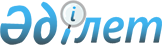 Об утверждении Правил психолого-педагогического сопровождения в организациях дошкольного, среднего, технического и профессионального, послесреднего образования, дополнительного образованияПриказ Министра образования и науки Республики Казахстан от 12 января 2022 года № 6. Зарегистрирован в Министерстве юстиции Республики Казахстан 18 января 2022 года № 26513.
      Сноска. Заголовок - в редакции приказа Министра просвещения РК от 29.09.2023 № 300 (вводится в действие со дня его первого официального опубликования).
      В соответствии с подпунктом 31) статьи 5 Закона Республики Казахстан "Об образовании" ПРИКАЗЫВАЮ:
      Сноска. Преамбула - в редакции приказа Министра просвещения РК от 29.09.2023 № 300 (вводится в действие со дня его первого официального опубликования).


      1. Утвердить Правила психолого-педагогического сопровождения в организациях дошкольного, среднего, технического и профессионального, послесреднего образования, дополнительного образования согласно приложению к настоящему приказу.
      Сноска. Пункт 1 - в редакции приказа Министра просвещения РК от 29.09.2023 № 300 (вводится в действие со дня его первого официального опубликования).


      2. Комитету дошкольного и среднего образования Министерства образования и науки Республики Казахстан в установленном законодательством Республики Казахстан порядке обеспечить:
      1) государственную регистрацию настоящего приказа в Министерстве юстиции Республики Казахстан;
      2) размещение настоящего приказа на интернет-ресурсе Министерства образования и науки Республики Казахстан после его официального опубликования;
      3) в течение десяти рабочих дней после государственной регистрации настоящего приказа представление в Юридический департамент Министерства образования и науки Республики Казахстан сведений об исполнении мероприятий, предусмотренных подпунктами 1) и 2) настоящего пункта.
      3. Контроль за исполнением настоящего приказа возложить на курирующего вице-министра образования и науки Республики Казахстан.
      4. Настоящий приказ вводится в действие после дня его первого официального опубликования. Правила психолого-педагогического сопровождения в организациях дошкольного, среднего, технического и профессионального, послесреднего образования, дополнительного образования
      Сноска. Заголовок - в редакции приказа Министра просвещения РК от 29.09.2023 № 300 (вводится в действие со дня его первого официального опубликования). 1. Общие положения
      1. Настоящие Правила психолого-педагогического сопровождения в организациях дошкольного, среднего, технического и профессионального, послесреднего образования, дополнительного образования (далее – Правила) разработаны в соответствии с подпунктом 31) статьи 5 Закона Республики Казахстан "Об образовании" и определяют порядок организации психолого-педагогического сопровождения в организациях дошкольного, среднего, технического и профессионального, послесреднего образования, дополнительного образования (далее – организации образования).
      Сноска. Пункт 1 - в редакции приказа Министра просвещения РК от 29.09.2023 № 300 (вводится в действие со дня его первого официального опубликования).


      2. В настоящих Правилах используются следующие понятия:
      1) специальные условия для получения образования – условия, включающие учебные, а также специальные, индивидуально-развивающие и коррекционно-развивающие программы и методы обучения, технические, учебные и иные средства, среду жизнедеятельности, психолого-педагогическое сопровождение, медицинские, социальные и иные услуги, без которых невозможно освоение образовательных программ лицами (детьми) с особыми образовательными потребностями, а также детьми с ограниченными возможностям;
      2) лица (дети) с особыми образовательными потребностями – лица (дети), которые испытывают постоянные или временные потребности в специальных условиях для получения образования соответствующего уровня и дополнительного образования;
      3) оценка особых образовательных потребностей – определение необходимых специальных условий для получения образования;
      4) психолого-педагогическое сопровождение – системно-организованная деятельность, реализуемая в организациях образования, в процессе которой создаются социально-психологические и педагогические условия для обучения и развития лиц (детей) с особыми образовательными потребностями, в том числе детей с ограниченными возможностями, на основе оценки особых образовательных потребностей. 2. Порядок психолого-педагогического сопровождения в организациях образования
      3. Психолого-педагогического сопровождение включает в себя:
      1) выявление и оценка особых образовательных потребностей лиц (детей) с особыми образовательными потребностями;
      2) консультативно-методическая помощь педагогам и семье лиц (детей) с особыми образовательными потребностями;
      3) создание социально-психологических и педагогических условий для успешного обучения, развития и социализации лиц (детей) с особыми образовательными потребностями;
      4. Психолого-педагогическое сопровождение на уровнях дошкольного, начального, основного среднего, общего среднего образования осуществляют педагоги и специалисты организации образования.
      5. Психолого-педагогическое сопровождение осуществляется на основании оценки образовательных потребностей лиц (детей): 
      1) с поведенческими и эмоциональными проблемами, неблагоприятными психологическими факторами (нарушений воспитания в семье, детско-родительских и внутрисемейных отношений);
      2) с барьерами социально-психологического, экономического, языкового культурного характера (педагогическая запущенность детей из семей социального риска, дети, испытывающие трудности адаптации в обществе (семьи беженцев, мигрантов, кандасов).
      3) с ограниченными возможностями развития (нарушениями слуха, зрения, интеллекта, речи, опорно-двигательного аппарата, задержкой психического развития и эмоционально-волевыми расстройствами). 
      6. Психолого-педагогическое сопровождение детей с ограниченными возможностями осуществляется воспитателями/педагогами в процессе занятий/уроков, а также специальными педагогами, психологами, социальными педагогами, педагогами-ассистентами при организации индивидуальных, групповых и подгрупповых занятий на основе оценки особых образовательных потребностей и рекомендаций психолого-медико-педагогических консультаций (далее – ПМПК).
      Психолого-педагогическое сопровождение категорий лиц (детей) с особыми образовательными потребностями, указанных в подпунктах 1) и 2) пункта 5 настоящих Правил, осуществляется воспитателями/педагогами в процессе занятий/уроков, факультативов, предметных кружков и дополнительных занятий по предметам, а также педагогами-психологами, социальными педагогами на основе оценки особых образовательных потребностей, выполненной педагогами в сотрудничестве с педагогом-психологом и социальным педагогом.
      7. Содержание психолого-педагогического сопровождения включает следующие социально-психологические и педагогические условия: 
      1) изменения учебного плана и учебных программ в виде адаптации общеобразовательных учебных программ или составления индивидуальных учебных планов и программ; 
      2) изменения способов оценивания результатов обучения (достижений ученика). При изменении способов оценивания подбираются контрольные задания и критерии оценивания с учетом индивидуальных возможностей учащегося и с учетом содержания реализуемой учебной программы; 
      3) использование вариативных, специальных и альтернативных методов обучения. Форма или способ применения методов обучения адаптируются под индивидуальные особенности ученика (уменьшение объема, количества заданий, сокращение или увеличение времени на выполнение заданий, упрощение учебных заданий, использование коротких и поэтапных инструкций, проговаривание заданий вслух, предоставление образцов выполнения заданий, таблицы, справочные материалы). Альтернативные методы и технологии обучения применяются в отношении учащихся со специфическими трудностями обучения, обусловленными нарушениями отдельных психических функций (восприятия, памяти, внимания, праксиса). Альтернативные методы и технологии обучения используются в индивидуально-развивающей работе педагогами-психологами и специальными педагогами (метод глобального чтения, обучение счету посредством методики "Нумикон", системы Монтессори).
      4) подбор учебников, учебных пособий, подготовка индивидуальных учебных материалов. Специальные учебники, рабочие тетради и учебные материалы используются для детей с нарушениями зрения (книги с укрупненным шрифтом, учебные пособия для незрячих, напечатанные шрифтом Брайля; рельефные рисунки, схемы, специальные муляжи), опорно-двигательного аппарата (прописи с крупным шрифтом), слуха (учебные пособия с использованием символов (жестовой речи), видеоматериалы с титрами, учебные компьютерные программы), нарушениями интеллекта. Учебники и учебно-методические комплексы, изданные для специальных школ соответствующего вида;
      5) выбор формы обучения. Обучение и воспитание детей с ограниченными возможностями в общеобразовательной группе/классе, в специальной группе/классе общеобразовательной организации или в специальной дошкольной организации, в специальной школе (с согласия родителей и по рекомендации ПМПК), на дому (по заключению врачебно-консультационной комиссии (ВКК));
      6) создание безбарьерной среды и адаптация места обучения для обеспечения физического доступа в организацию образования для лиц (детей) с особыми образовательными потребностями: 1) с ограниченной мобильностью (подвоз к школе, пандусы, перила, подъемники, лифт, специально оборудованное учебное место (стол, стул), места общего пользования (туалет, столовая)), 2) с нарушением зрения (незрячих, слабовидящих) (тактильные дорожки, тактильные указатели, перила), 3) с нарушением слуха (визуальные таблицы, звукоусиливающая аппаратура). Адаптация учебного места предполагает приспособление среды обучения под индивидуальные особенности лиц (детей) с особыми образовательными потребностями (физические особенности (слух, зрение), поведенческие особенности);
      7) использование технических вспомогательных (компенсаторных) средств и специальных средств передвижения для обучающихся с ограниченными возможностями (нарушениями опорно-двигательного аппарата, слуха, зрения, речи), полученные в соответствии с приказом Заместителя Премьер-Министра - Министра труда и социальной защиты населения Республики Казахстан от 30 июня 2023 года № 284 "Об утверждении Классификатора технических вспомогательных (компенсаторных) средств, специальных средств передвижения и услуг, предоставляемых лицам с инвалидностью" (зарегистрирован в Реестре государственной регистрации нормативных правовых актов под № 32984). Организации образования для создания специальных условий приобретают и используют технические вспомогательные (компенсаторные) средства и специальные средства передвижения, развивающее оборудование в соответствии с приказом Министра образования и науки Республики Казахстан от 22 января 2016 года № 70 "Об утверждении норм оснащения оборудованием и мебелью организаций дошкольного, среднего образования, а также специальных организаций образования" (зарегистрирован в в Реестре государственной регистрации нормативных правовых актов под № 13272);
      8) специальная психолого-педагогическая поддержка (психолога, специального педагога, педагога-ассистента) детей с ограниченными возможностями осуществляется на основе заключения и рекомендации ПМПК. 
      Сноска. Пункт 7 с изменением, внесенным приказом Министра просвещения РК от 29.09.2023 № 300 (вводится в действие со дня его первого официального опубликования).


      8. Психолого-педагогическое сопровождение реализуется в соответствии с Уставом организации образования, нормативными правовыми актами в области образования и науки, настоящим Правилами, договором между организацией образования и родителями лиц (детей) с особыми образовательными потребностями. Педагоги психолого-педагогического сопровождения входят в состав педагогического совета организации образования, участвуют в работе методических объединений.
      9. Психолого-педагогическое сопровождение в организациях образования состоит из двух этапов: 
      Первый этап:
      Руководитель общеобразовательной организации образования издает приказ и утверждает Положение об организации психолого-педагогического сопровождения, утверждает состав и должностные обязанности специалистов психолого-педагогического сопровождения, создает условия профессионального роста педагогов и специалистов на междисциплинарной основе.
      Заместители руководителя организации образования организуют процесс оценки образовательных потребностей у обучающихся, регулируют взаимодействие воспитателей/педагогов, специалистов и родителей на этапе проведения оценки образовательных потребностей и в процессе психолого-педагогического сопровождения лиц (детей) с особыми образовательными потребностями, контролируют сбор и формирование документации специалистов, осуществляющих психолого-педагогическое сопровождение.
      Классные руководители организуют взаимодействие педагогов-предметников и родителей, изучают социальную ситуацию развития ребенка совместно с социальным педагогом организации образования, создают условия для благоприятного эмоционально-психологического климата в урочное и вне урочное время. 
      Педагоги организации образования проводят мониторинг учебных достижений, с целью установления трудностей у обучающихся в освоении учебных программ, соблюдают профессиональную этику и конфиденциальность в отношении индивидуальных особенностей лиц (детей) с особыми образовательными потребностями, при необходимости обращаются за консультацией к психологам, социальным педагогам или специальным педагогам организации образования.
      Второй этап:
      На основе оценки особых образовательных потребностей или рекомендации ПМПК руководитель организации образования утверждает индивидуальные программы психолого-педагогического сопровождения лиц (детей) с особыми образовательными потребностями, включающие индивидуальные учебные планы, индивидуальные/адаптированные учебные программы, индивидуально развивающие программы специалистов, список детей с особыми образовательными потребностями для психолого-педагогического сопровождения. 
      Заместители руководителя организации образования организуют и контролируют процесс психолого-педагогического сопровождения, участвуют в составлении индивидуальной программы психолого-педагогического сопровождения лиц (детей) с особыми образовательными потребностями, обсуждении результатов сопровождения, динамики развития воспитанника, учебных достижений обучающегося, включают воспитанников/обучающихся с ограниченными возможностями во внеклассные и досуговые мероприятия, в целях повышения эффективности процесса индивидуального сопровождения лиц (детей) с особыми образовательными потребностями осуществляют ротацию педагогов-ассистентов в организации образования.
      Педагоги организации образования выполняют адаптацию учебных программ, индивидуализируют процесс обучения и оценки достижений лиц (детей) с особыми образовательными потребностями, восполняя пробелы в знаниях, умениях, навыках, подбирают учебники, учебные материалы, организуют учебно-воспитательный процесс с учетом индивидуальных особенностей развития лиц (детей) с особыми образовательными потребностями, создают атмосферу эмоционального комфорта на занятиях/уроках и во внеклассной деятельности с целью сохранения физического, психического и нравственного здоровья лиц (детей) с особыми образовательными потребностями.
      Педагог-ассистент помогает формированию у лиц (детей) с особыми образовательными потребностями способность выполнять правила поведения на занятиях/уроках и самостоятельную учебную деятельность через индивидуальное сопровождение. Предоставление услуг педагога-ассистента на постоянной основе обучающимся с нарушениями психофизического развития и поведения осуществляется на основании рекомендаций ПМПК. 
      Решением заседания психолого-педагогического сопровождения услуги педагога-ассистента, обучающимся с легкими поведенческими проблемами и трудностями адаптации в классе, предоставляются только на одну четверть. Дальнейшая потребность в помощи педагога-ассистента определяется ПМПК.
      Потребность в помощи педагога-психолога или социального педагога определяется оценкой психолого-педагогического сопровождения организации образования. 
      Специальные педагоги, педагог-ассистент реализуют и участвуют в оценке образовательных потребностей детей с ограниченными возможностями, в составлении индивидуальных программ психолого-педагогического сопровождения, в том числе индивидуальных учебных планов, индивидуальных/адаптированных учебных программ, индивидуально-развивающих программ, проводят индивидуальные, групповые, подгрупповые развивающие занятия.
      10. Для проведения подгрупповых (2-4 ребенка), групповых (6-8 детей) занятий специальные педагоги объединяют лиц (детей) с особыми образовательными потребностями по принципу общности содержания индивидуально развивающих программ. Количество индивидуальных, подгрупповых, групповых занятий в неделю для лиц (детей) с особыми образовательными потребностями устанавливается с учетом его индивидуальных образовательных потребностей и возможностей.
      11. Продолжительность индивидуального, подгруппового и группового занятия в дошкольной организации определяется в соответствии с приказом Министра просвещения Республики Казахстан от 3 августа 2022 года № 348 "Об утверждении государственных общеобязательных стандартов дошкольного воспитания и обучения, начального, основного среднего и общего среднего, технического и профессионального, послесреднего образования" (зарегистрирован в Реестре государственной регистрации нормативных правовых актов под № 29031) к продолжительности организованной учебной деятельности для каждой возрастной группы детей с особыми образовательными потребностями и в организации среднего образования – составляет 45 минут.
      Сноска. Пункт 11 - в редакции приказа Министра просвещения РК от 29.09.2023 № 300 (вводится в действие со дня его первого официального опубликования).


      12. При наличии 4-6 детей с поведенческими нарушениями в специально оборудованном помещении (кабинете) проводятся занятия, направленные на преодоление трудного поведения с использованием современных методов, технологий и приемов (в том числе на основе принципов прикладного анализа поведения).
       13. Для проведения индивидуальных, подгрупповых, групповых занятий кабинеты специалистов оснащаются оборудованием и учебно-дидактическими материалами. 
      14. Объем и содержание психолого-педагогического сопровождения, в котором нуждается ребенок, соответствует оценке особых образовательных потребностей, проводимом несколько раз в течение учебного года.
      15. Для создания специальных условий для детей с ограниченными возможностями в организации образования создаются специальные группы/классы.
      16. Психолого-педагогическое сопровождение детей с особыми образовательными потребностями, в том числе психолого-педагогическая оценка образовательных потребностей, осуществляется с 1 сентября текущего года по 25 мая следующего года. 
      17. Контроль процесса психолого-педагогического сопровождения осуществляет администрация организации образования на основе нормативных правовых актов, должностных обязанностей участников образовательного процесса.
      18. Нормативная учебная нагрузка в неделю педагогов психолого-педагогического сопровождения дошкольной организации составляет 24 часа, организации среднего образования – 16 часов неделю в соответствии с Законом Республики Казахстан "О статусе педагога". 
      Тарифные ставки (должностные оклады) в месяц педагогов – ассистентов выплачиваются в соответствии с нормативной учебной нагрузкой в неделю и устанавливаются, исходя из затрат их рабочего времени на сопровождение ребенка в астрономических часах. Короткие перерывы (перемены), предусмотренные между уроками/занятиями являются рабочим временем педагога-ассистента. 
      Количество лиц (детей) с особыми образовательными потребностями на 1 ставку логопеда (учителя-логопеда), психолога (педагога-психолога), специального педагога (дефектолога) в общеобразовательной организации составляет не более 12-14 детей.
      19. Для координации деятельности и методической помощи педагогам психолого-педагогического сопровождения на базе общеобразовательных организаций приказом органа управления образования создаются областные (городские, районные) Ресурсные центры развития инклюзивных практик и обмена опытом. 
      20. Участниками процесса психолого-педагогического сопровождения являются администрация, педагогические кадры (учителя, воспитатели, психолог (педагог-психолог), логопед (учитель-логопед), специальный педагог, социальный педагог, педагог-ассистент), работники организации образования, воспитанники/обучающиеся, в том числе лица (дети) с особыми образовательными потребностями и их родители (законные представители). Взаимоотношения участников образовательного процесса строятся на принципах гуманизации образования/воспитания и командного подхода.
      21. Администрация организует психолого-педагогическое сопровождение лиц (детей) с особыми образовательными потребностями, обеспечивает безопасную и психологическую комфортную среду на основе толерантной культуры поведения всех участников образовательного процесса, соблюдает конфеденциальность персональной информации о детях с особыми образовательными потребностями.
      22. Педагоги-психологи, педагоги организации образования имеют соответствующую профессионально-педагогическую подготовку по работе с детьми с особыми образовательными потребностями, осуществляют психолого-педагогическое сопровождение и обучение/воспитание детей на профессиональном уровне в соответствии с настоящими Правилами, приказом Министра образования и науки Республики Казахстан от 13 июля 2009 года № 338 "Об утверждении Типовых квалификационных характеристик должностей педагогических работников и приравненных к ним лиц" (зарегистрирован в Реестре государственной регистрации нормативных правовых актов под № 5750), Уставом организации образования, договором с родителями (законными представителями). 
      23. Администрация и педагоги:
      1) проводят опытно-экспериментальную работу, внедрение новых методик и технологий психолого-педагогического сопровождения в педагогическую практику;
      2) осуществляют свободный выбор способов и форм организации психолого-педагогического сопровождения с учетом особых образовательных потребностей воспитанников/обучающихся;
      3) участвуют в работе коллегиальных органов управления организации образования;
      4) повышают квалификацию по вопросам психолого-педагогического сопровождения;
      5) досрочно проходят аттестацию с целью повышения категории; 
      6) получают моральное и материальное поощрение за успехи в психолого-педагогической деятельности в виде государственных наград, почетных званий, премий и именных стипендий.
					© 2012. РГП на ПХВ «Институт законодательства и правовой информации Республики Казахстан» Министерства юстиции Республики Казахстан
				
      Министр образования и наукиРеспублики Казахстан 

А. Аймагамбетов
Приложение к приказу
Министр образования и науки
Республики Казахстан
от 12 января 2022 года № 6